UddannelsesprogramLægehus XXXRegion SjællandAlmen MedicinIntroMarts 20221.Indledning Dette er uddannelsesprogrammet for introlæger i Lægehuset XXXX. Her kan indsættes Lægehuset praksisbeskrivelse – eller kort beskrivelse af Lægehuset i forhold til hvem I er, typisk dagsprogram, mødetider mm. 2.LæringsstrategierUddannelsesplan; I dit introduktionsprogram hos os er der afsat 30 min til, at du udarbejder din individuelle detaljeret uddannelsesplan. Din uddannelsesplan gennemgår vi sammen ved din introduktionssamtalen, som typisk finder sted inden for de første 14 dage i praksis. Vi anbefaler, at du sætter fokus på at opfylde 2-4 af dine læringsmål pr mdr. – og at du løbende får dem kompetencevurderet og dermed godkendt.Uddannelsesplanen skal opdateres løbende og i hvert fald til justeringssamtalerne. Her indsættes klinikkens øvrige læringsstrategier, nedenstående er et eksempel til inspirationLæringstavler; Vi har opsat læringstavler i vores personalerum, hvor du selv bedes opdatere, hvilke patienttyper, du gerne vil se/have sat på dit program i en given periode. Dette understøtter vores (læger og sekretær i Lægehuset) mulighed for at du får set patienttyper, som gør at du kan få dine læringsmål fra uddannelsesplanen. Supervision; Du vil dagligt have afsat en ½ time supervision med din tutorlæge eller daglige vejleder. Du bestemmer selv, om du vil gennemgå dagens patienter, en særlig problemstilling eller have foretaget en kompetencevurdering. Kompetencevurdering kan dog kun foregå ved din tutorlæge.Direkte supervision; hver torsdag er reserveret tid til at det er primært tutorlæge og uddannelseslæge sammen kan have en konsultation med én patient. Det kan både være uddannelseslægen og tutorlægen som forestår selve konsultationen. Det er meningen, at dette kan benyttes til ”fluen på væggen” supervision, - og disse tider er derfor også meget velegnet til at få kompetencevurderet mål, hvor der skal benyttes direkte observationIndirekte supervision; Lægehuset Dagmar råder over et videokamera og speciel mikrofon, som gør det muligt for dig at optage dine konsultationer til senere gennemgang. Undervisning; Som alle vores andre ansatte forventer vi, at du underviser, mens du er i din uddannelsesstilling hos os. Det er også meget lærende at skulle undervise i et emne. 3.Kompetencevurdering/evalueringKompetencevurdering; For hvert læringsmål i målbeskrivelsen er der oplistet mulige evalueringsmetoder. Alle tutorlæger har været på kursus i de nye kompetencevurderingsskemaer for hoveduddannelsen i Almen medicin. Disse skal benyttes ved kompetencevurderingen af et uddannelsesmål.Patienthåndtering i forhold til uddannelsesmål i Lægehuset XXXXDette er eksempel på skema for en introstilling, - det skal tilrettes for alle de andre typer af uddannelseslæger4.KursusaktivitetSpecialespecifikke kurser Disse er nationale og er beskrevet i målbeskrivelsen (www.sst.dk) og organiseres via DSAM. Se mere på speam.dk Generelle kurser Under din introstilling skal du på følgende generelle kurser: Vejledning i klinikken/ Pædagogik II  2 dage.Regional Introdag samt 1-2 temadage.Intro-sparringsgrupper, hver 3. torsdag i måneden (½ dag)​ https://www.laegeuddannelsen.dk/speciallaegeuddannelsen/specialerne/almen-medicin/almen-medicin-region-sjaelland/kurser-temadage-og-supervision.aspx(Fase 1-2 frivillige supervisionsgrupperHoveduddannelseslæger i Fase 1 og 2 tilbydes endvidere deltagelse i frivillige supervisionsgrupper, ca. 10 gange 1/4 dag.NB! Der ydes ikke tjenestefri og kørselsgodtgørelse til deltagelse i disse grupper.)​Obligatoriske lægekurser, intro- og temadage i Region Sjælland administreres af Koncern HR Uddannelse og Udvikling (KHRUU).KBU- og Intro-sparringsgrupper koordineres og administreres af Sekretariatet for Lægeuddannelse.Visitering til og administration af supervisionsgrupperne varetages af Lægeuddannelse, uddannelsessekretær Christina Gartmann Henriksen. Find kontaktinformation HER.Kurser efter eget valgLægehuset XXXXX (har interne kurser, klinikundervisning, andet som uddannelseslægen forventes/kan deltage i)(Uddannelsespulje Syd for almen medicin kommer snart…….)Forskningstræning Forskningstræningsmodulet er placeret i fase 2. Du finder mere information om indhold, tilmelding mv. på forskningstræning. 5.Evaluering af den lægelige videreuddannelse Inden du slutter i uddannelse i Lægehuset XXXX skal du evaluere dit ophold hos os. For at vi kan lære fra uddannelseslæge til uddannelseslæge og evt tilrette planlægningen af et uddannelsesforløb, vil vi meget gerne snakke din evaluering igennem, ligesom vi også meget gerne løbende modtager feedback fra dig til os som uddannelsessted. Uddannelseslægernes evalueringer af praksis og de enkelte sygehusafdelinger foretages på www.evaluer.dk og følges af PUK og sygehusledelserne med henblik på optimering af uddannelsen. 6.Nyttige kontakter Uddannelsesansvarlig i Lægehuset er XXXSekretær/ mail til praksis er XXXLægeuddannelsen i Region SjællandDu kan læse mere om selve den almen medicinske uddannelse i Region Sjælland på: https://www.laegeuddannelsen.dk/speciallaegeuddannelsen/specialerne/almen-medicin/almen-medicin-region-sjaelland.aspxHar du brug for hjælp i din uddannelse er du altid velkommen til at kontakte Lægeuddannelsen i Region Sjælland, - eller en praksisuddannelseskonsultant (PUK) eller den yngre almenmedicinske uddannelseskoordinator DYNAMU. Du finder kontaktinfo på: https://www.laegeuddannelsen.dk/videreuddannelsen-i-region-sjaelland/kontaktpersoner-den-laegelige-videreuddannelse-i-region-sjaelland.aspxSekretariat for Lægeuddannelsen i Region Sjælland: rs-luv@regionsjaelland.dkYngre læge i Region Sjælland, uddannelses- og arbejdsliv i Region Sjælland; https://www.regionsjaelland.dk/Sundhed/uddannelse/efteruddannelse/yngre-laeger/Sider/uddannelseslaege-i-Region-Sj%C3%A6lland.aspxPostgraduat klinisk lektor for denne uddannelse: Findes på hjemmesiden for det regionale videreuddannelsessekretariat www.laegeuddannelsen.dkSpecialeselskabets hjemmeside www.dsam.dk  og www.fyam.dkSundhedsstyrelsen www.sst.dkRegionale sekretariater for lægelig videreuddannelse Videreuddannelsesregion Øst: www.laegeuddannelsen.dk7. Referencer og bilagKV1 Struktureret vejledersamtaleKV2 Struktureret observation af konsultationKV3 360 graders feedback udleveringsskemaKV4 Struktureret observation af en procedureKV5 Vurdering af refleksionsevneEks. på mindmap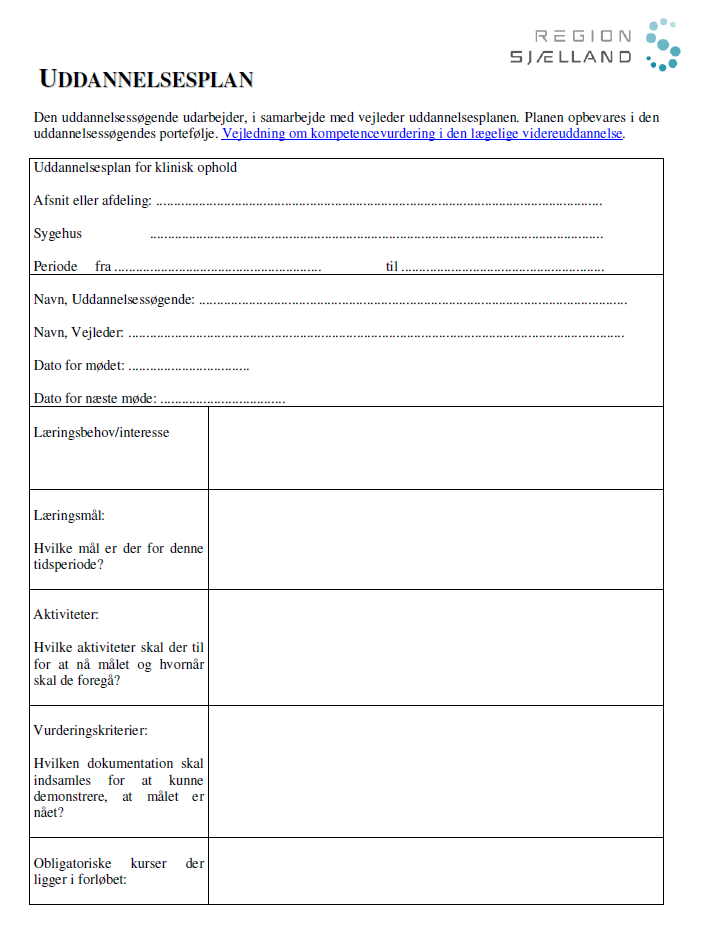 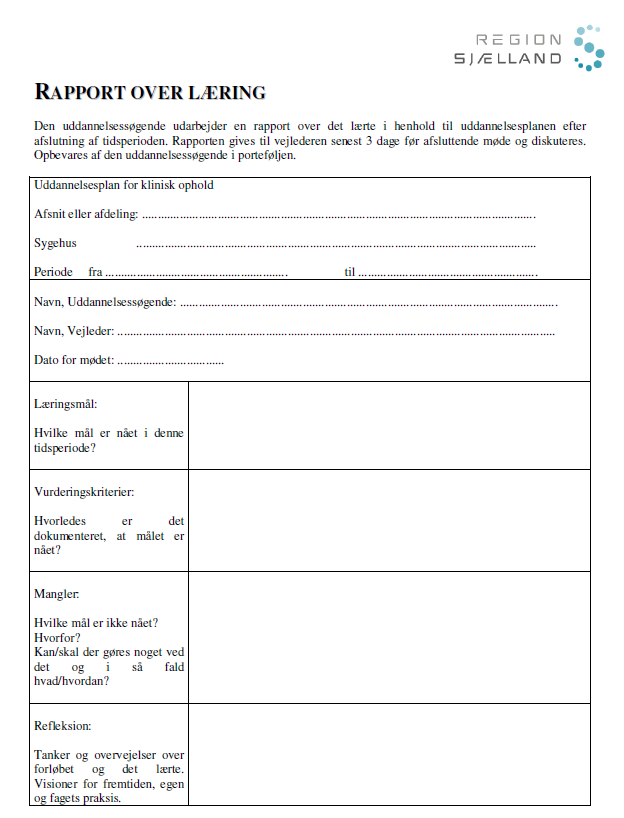 NRKompetenceUddannelsesaktivitetVurdering1Individualisering xxxxKV1 (vejledersamtale)2TillidxxxxKV1 (vejledersamtale)3Samarbejde internt i praksisxxxxKV3 (360 graders evaluering)4Forebyggende børneundersøgelserxxxxKV2 (observation) x2 + KV1 efterfølgende5Patienten med kronisk sygdomxxxxKV16Den febrile patient  xxxxKV17Skabe rammer for god kommunikationxxxxKV2 (observation)x3 + KV1 efterfølgende8UndervisningxxxxKV5